2900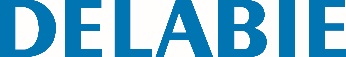 Jumbo toilet paper dispenser - 200mReference: 2900 Specification DescriptionJumbo toilet paper dispenser. Large model model for 200m rolls. One-piece hinged cover for easy maintenance and better hygiene. With lock and standard Delabie key. Level control. Dimensions: Ø 225mm, depth 125mm. White lacquered steel finish. With back-piece: protects paper from imperfections in wall, humidity and dust.